Functional Assessment and Behavior Intervention Plan: Planning FormDirections: HO 6.0 Functional Assessment and Behavior Intervention Plan: Planning Form is a living document to support team efforts in the design, implementation, and evaluation of functional assessment-based interventions.  This information will be transferred to the HO 6.1 Behavior Intervention Plan (BIP) and/or district standard forms after Step 5: Testing the Intervention.  Student Name: 	Student ID: School: 	Date of Birth: Current Grade Level: 	Special Education: 	 Yes 		 NoGender: 	Disability Eligibility: Parent(s): 	Parent(s) Contact Number: Date of Assessment: 	Classroom teacher: Persons conducting the assessment:Role: 	 Classroom teacher 	 SPED Teacher	 Teacher (Other)	 Teacher (Other) School Psychologist	 Counselor		 Behavior Specialist	 Intern	 University Student 	 BCBA/ ABA	 	 Other: Identifying the Problem: Defining Target and Replacement Behaviors Target Behavior (observable, measurable, repeatable): 	Drafting:Operational Definition (include label, definition, examples, and nonexamples): Dimension of behavior (e.g. Frequency, rate, duration, latency):Replacement Behavior (observable, measurable, repeatable): 	Drafting:Operational Definition (include label, definition, examples, and nonexamples): Dimension of behavior (e.g. Frequency, rate, duration, latency):Rationale for Replacement behavior (e.g. Why do you want to teach this behavior or increase the likelihood of this behavior occurring?): Functional Behavioral Assessment:  Interviews and Direct ObservationsInterviews Completed:	 	    YES 		    NO  Interviewees:  			    Teacher	    Parent	     StudentRating Scales: Hours of Total Direct Observation (A-B-C): Setting(s) of Observations:1)     2)     3) Determining the Function of the Behavior: Using the Function MatrixRating Scales Summary Statement: Outcome of Function Matrix: Hypothesized Function: Determining the Behavior ObjectiveWhat behavior are you progress monitoring with direct observation? (select minimum of one)    Target Behavior    Replacement BehaviorRationale for behavior to progress monitor 
(e.g., Replacement behavior focuses the desired behavior – focusing on the positive): Check the measurement system used for your data collection: (select minimum of one)   Frequency   Rate   Duration   Latency   Interresponse Time   Whole Interval Recording   Partial Interval Recording   Momentary Time Sampling   Other (discuss with coach): Baseline (e.g. number of observations, level, trend, stability to describe present levels of student performance and to inform the development of behavior objective)Baseline Descriptive Statistics describing level and trend for baseline:Mean (SD): () Slope (SE YX): ()Baseline Statement:Behavioral Objective:Function-Based Intervention Decision Model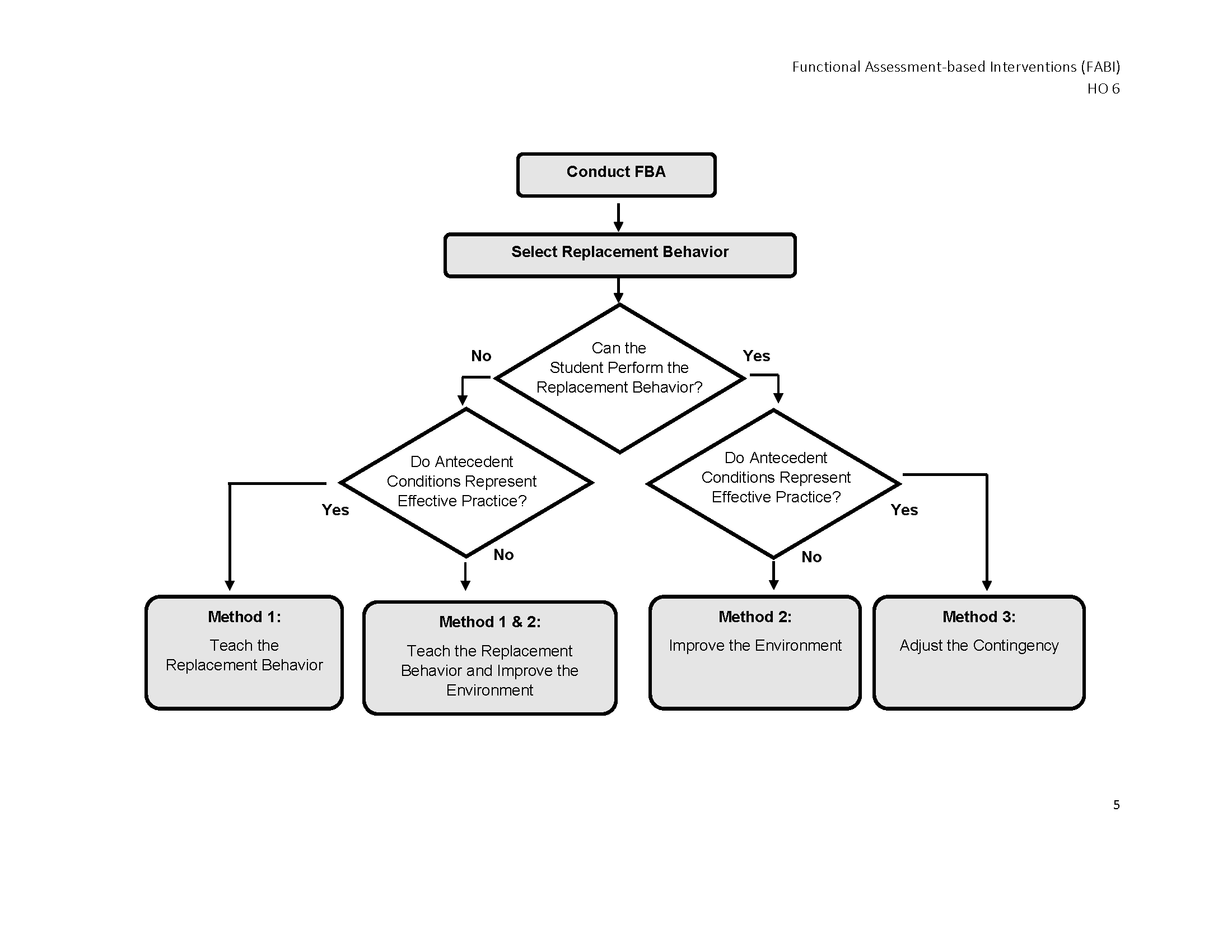 Source: Umbreit, J., Ferro, J., Liaupsin, C., & Lane, K. (2007). Functional behavioral assessment and function-based intervention: An effective, practical approach. Upper Saddle River, NJ: Prentice-HallDetermining the Intervention MethodMethod Selected (select and complete one):    Method 1: Teach the Replacement Behavior   Method 2: Improve the Environment   Method 3: Adjust the Contingencies   Method 1 & 2: Teach the Replacement Behavior and Improve the EnvironmentNote. After you have selected the appropriate method, draft an intervention for the selected intervention on page 6, 7, 8, OR 9. Do not draft ALL interventions.Method 1 – Teach the Replacement BehaviorMethod 2 – Improve the EnvironmentMethod 3 – Adjust the ContingenciesMethod 1 & 2: Teach the Replacement Behavior and Improve the EnvironmentData to be collected: Student Outcome (What behavior(s) is (are) being measured? What measurement system? When/ Where?)Target Behavior:  Replacement Behavior:  Treatment Integrity (e.g., Checklist)Treatment Integrity:  Social Validity (e.g., IRP-15, CIRP)Social Validity:  Supporting Success (e.g., Evaluating the intervention)Fading and Generalization:  Program Review Date:  Personnel and Roles:  Emergency Procedures:  Label:Definition:Examples:Nonexamples:Label:Definition:Examples:Nonexamples:Positive Reinforcement(Access Something)Negative Reinforcement(Avoid Something)AttentionTangiblesActivitiesSensorySource: Umbreit, Ferro, Liaupsin, & Lane (2007).Source: Umbreit, Ferro, Liaupsin, & Lane (2007).Source: Umbreit, Ferro, Liaupsin, & Lane (2007).MethodDescriptionMethod 1: Teach the Replacement BehaviorAdjust antecedent conditions so new behaviors are learned and aversive conditions avoided.Provide appropriate reinforcement for the replacement behavior.Withhold the consequence that previously reinforced the target behavior.Method 2:  Improve the EnvironmentAdjust antecedent variables so the conditions that set the occasion for the target behavior are eliminated and new conditions are established in which the replacement behavior is more likely to occur.Provide appropriate positive reinforcement for replacement behavior.Withhold the consequence that previously reinforced the target behavior.Method 3 : Adjust the ContingenciesProvide the consequence that previously reinforced the target behavior, but only for the replacement behavior.Withhold the consequence when the target behavior occurs (extinction).Adjust the antecedent conditions to make it more likely that the replacement behavior will occur.Method 1 & 2: Teach the Replacement Behavior and Improve the EnvironmentAdjust antecedent variables so (a) new behaviors are learned and aversive conditions avoided and (b) the conditions that set the occasion for the target behavior are eliminated and new conditions are established in which the replacement behavior is more likely to occur.Provide appropriate positive reinforcement for replacement behavior.Withhold the consequence that previously reinforced the target behavior.Adjust AntecedentsAdjust antecedent conditions so new behaviors are learned and aversive conditions avoided.Reinforcement RatesProvide appropriate reinforcement for the replacement behavior.Extinguish Target BehaviorWithhold the consequence that previously reinforced the target behavior.Adjust AntecedentsAdjust antecedent variables so the conditions that set the occasion for the target behavior are eliminated and new conditions are established in which the replacement behavior is more likely to occur.Reinforcement RatesProvide appropriate positive reinforcement for replacement behavior.Extinguish Target BehaviorWithhold the consequence that previously reinforced the target behavior.Reinforcement RatesProvide the consequence that previously reinforced the target behavior, but only for the replacement behavior..Extinguish Target BehaviorWithhold the consequence when the target behavior occurs (extinction).Adjust AntecedentsAdjust the antecedent conditions to make it more likely that the replacement behavior will occurAdjust AntecedentsAdjust antecedent variables so (a) new behaviors are learned and aversive conditions avoided and (b) the conditions that set the occasion for the target behavior are eliminated and new conditions are established in which the replacement behavior is more likely to occur.Reinforcement RatesProvide appropriate positive reinforcement for replacement behavior.Extinguish Target BehaviorWithhold the consequence that previously reinforced the target behavior.